Областное государственное бюджетное профессиональное образовательное учреждение"Николаевский технологический техникум"Рабочая ПРОГРАММаучебной дисциплиныОП.01. ОСНОВЫ МИКРОБИОЛОГИИ, САНИТАРИИ И ГИГИЕНЫ В ПИЩЕВОМ ПРОИЗВОДСТВЕ.р.п. Николаевка2020г.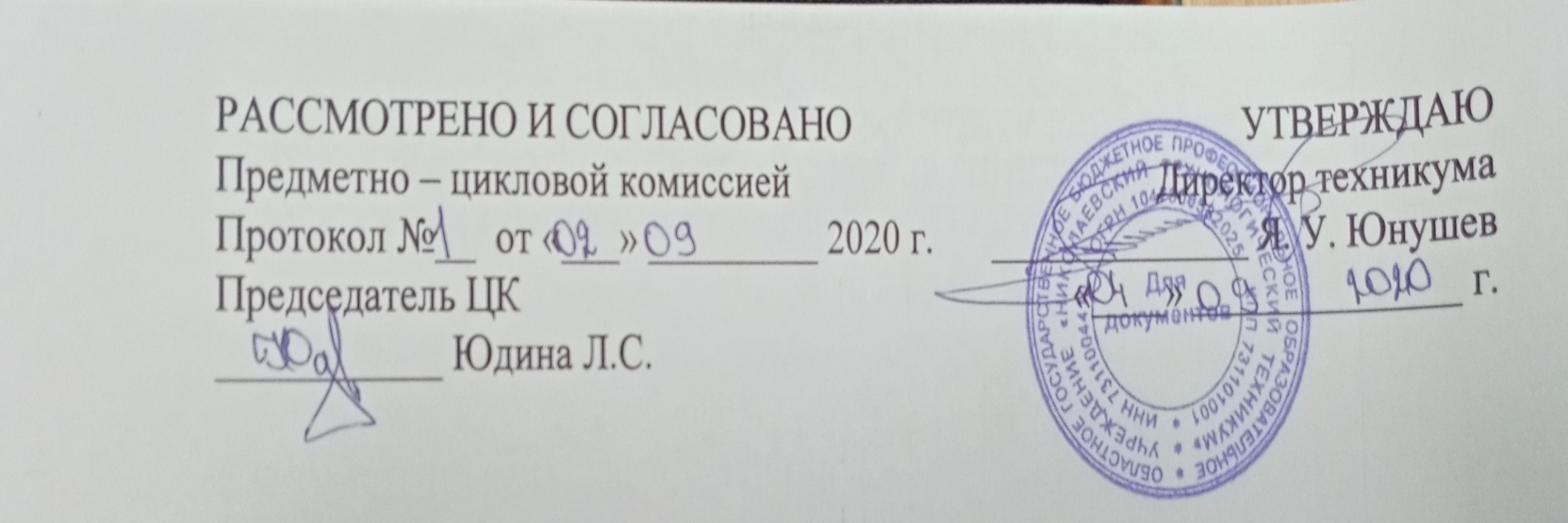 Разработчик: Рыбкина Наталья Васильевна, преподавательСОДЕРЖАНИЕ1. паспорт рабочей ПРОГРАММЫ УЧЕБНОЙ ДИСЦИПЛИНЫОП.01. ОСНОВЫ МИКРОБИОЛОГИИ, САНИТАРИИ И ГИГИЕНЫ В ПИЩЕВОМ ПРОИЗВОДСТВЕ.1.1. Область рабочей программыРабочая  программа учебной дисциплины является частью примерной основной профессиональной образовательной программы разработанная в  соответствии с ФГОС по профессии  ОКПР16675  Повар  для основной адаптированной общеобразовательной программы для обещающихся с интеллектуальными нарушениями (умственной отсталостью).Программа учебной дисциплины может быть использована учреждениями начального и среднего профессионального образования при подготовке кадров по профессии повар  на  базе основного общего и среднего полного общего образования, учреждениями профессиональной подготовки и переподготовки кадров поваров  для предприятий общественного питания второй и третьей категории на базе основного общего и среднего (полного) общего образования без опыта работы.  1.2. Место учебной дисциплины в структуре основной профессиональной образовательной программы:  Учебная дисциплина входит в общепрофессиональных  цикл.1.3. Цели и задачи учебной дисциплины – требования к результатам освоения учебной дисциплины:      В результате освоения учебной дисциплины  обучающийсядолжен уметь:-соблюдать правила личной гигиены и санитарные требования при приготовлении  пищи;-производить санитарную обработку оборудования и оборудования;-готовить растворы дезинфицирующих и моющих средств;-выполнять простейшие микробиологические исследования и давать оценку полученных результатов должен знать: -основные группы микроорганизмов:-основные пищевые инфекции пищевые отравления;-возможные источники микробиологического загрязнения в пищевом производстве;-санитарно-технологические требования к помещениям, оборудованию, инвентарю, одежде;-правила личной гигиены работников пищевых производств;-классификацию моющих средств, правила их применения, условия и сроки их хранения;-правила проведения дезинфекции, дезинсекции, дератизации;1.4. Рекомендуемое количество часов на освоение  программы учебной дисциплины:максимальной учебной нагрузки обучающегося  58 часов, в том числе:обязательной аудиторной учебной нагрузки обучающегося 40 часов;лабораторно-практические занятия-12 часов,самостоятельной работы обучающегося - 18 часов.1.5. «При угрозе возникновения и (или) возникновении отдельных чрезвычайных ситуаций, введении режима повышенной готовности или чрезвычайной ситуации на всей территории Российской Федерации либо на территории Ульяновской области реализация образовательной программы учебной дисциплины, а также проведение зачётов ,экзаменов, завершающих освоение рабочей образовательной программы, (пишут только в тех учебных программах, где по учебному плану зачёты и экзамены предусмотрены), осуществляется с применением электронного обучения, дистанционных образовательных технологий».  При необходимости можно расписать особенности проведения учебных занятий, практических и лабораторных работ в дистанционном формате. Например,  Лабораторные и практические работы будут продемонстрированы на платформе дистанционного обучения НикТТ.       Внести в рабочие программы учебных дисциплин следующие нормативные документы: « - Федеральный закон от 29.12.2012г № 273 «Об образовании в Российской Федерации» (если он не указан)        - Федеральный закон от 08.06.2020г № 164 –ФЗ «О внесении изменений в статьи 71.1 и 108 Федерального закона «Об образовании в Российской Федерации         - Приказ Министерства образования и науки Российской Федерации от 23 августа 2017 года №816».2. СТРУКТУРА И ПРИМЕРНОЕ СОДЕРЖАНИЕ УЧЕБНОЙ ДИСЦИПЛИНЫ2.1. Объем учебной дисциплины и виды учебной работы3. условия реализации УЧЕБНОЙ дисциплины3.1. Требования к минимальному материально-техническому обеспечению:Реализация учебной дисциплины требует наличия  лаборатории Микробиологии, санитарии и гигиены.Оборудование лаборатории: рабочие места по количеству обучающихся, рабочее место преподавателя, микроскопы по количеству обучающихся, колбы, пробирки, стеклянные пластины, палочки для посева, ступочки, чашки Петри, растворы  для опытов.Технические средства обучения: компьютер, мультимедийный проектор, видеотека по разделам курса.Комплект учебно-методического материала: демонстрационный материал, наглядные пособия (таблицы, схемы, рисунки, муляжи продуктов питания, игровые наборы посуды, оборудования, инвентаря.Раздаточный материал: карточки-задания, кроссворды, карточки-тесты, инструкции по проведению лабораторных и практических заданий.3.2. Информационное обеспечение обученияПеречень рекомендуемых учебных изданий, Интернет-ресурсов, дополнительной литературыОсновные источники: Матюхина З.П. Основы физиологии питания гигиены и санитарии.- М.: Академия, 2017.Мармузова Л.В. Основы микробиологии, санитарии и гигиены в пищевой промышленности.- М.: Академия, 2020.Мельников В.В. Повар.- Ростов-на-Дону: Феникс, 2019.СанПин.Дополнительные источники: 1.  Рубин Е.А. Санитария и гигиена питания.- М.: Академия,2020.2. Черникова А.П. Санитария и гигиена в торговле и пищевой промышленности.- Ростов-на-Дону: Феникс, 2018.3. ФЗ №29 «О качестве и безопасности пищевых продуктов»4. СанПин.4. Контроль и оценка результатов освоения УЧЕБНОЙ ДисциплиныКонтроль и оценка результатов освоения учебной дисциплины осуществляется преподавателем в процессе проведения практических занятий и тестирования, а также выполнения обучающимися  индивидуальных заданий.стр.ПАСПОРТ ПРОГРАММЫ УЧЕБНОЙ ДИСЦИПЛИНЫ4СТРУКТУРА содержание УЧЕБНОЙ ДИСЦИПЛИНЫ5условия реализации  учебной дисциплины13Контроль и оценка результатов Освоения учебной дисциплины14Вид учебной работыОбъем часовМаксимальная учебная нагрузка (всего)58Обязательная аудиторная учебная нагрузка (всего) 40в том числе:     практические занятия12Самостоятельная работа обучающегося (всего)18в том числе:Внеаудиторная: Презентации, плакаты, схемы. Таблицы, выступленияИтоговая аттестация в форме  дифференцированного зачёта               22.2. Примерный тематический план и содержание учебной дисциплины   ОП01.   Основы микробиологии, санитарии и гигиены в пищевом производстве.2.2. Примерный тематический план и содержание учебной дисциплины   ОП01.   Основы микробиологии, санитарии и гигиены в пищевом производстве.2.2. Примерный тематический план и содержание учебной дисциплины   ОП01.   Основы микробиологии, санитарии и гигиены в пищевом производстве.2.2. Примерный тематический план и содержание учебной дисциплины   ОП01.   Основы микробиологии, санитарии и гигиены в пищевом производстве.2.2. Примерный тематический план и содержание учебной дисциплины   ОП01.   Основы микробиологии, санитарии и гигиены в пищевом производстве.2.2. Примерный тематический план и содержание учебной дисциплины   ОП01.   Основы микробиологии, санитарии и гигиены в пищевом производстве.2.2. Примерный тематический план и содержание учебной дисциплины   ОП01.   Основы микробиологии, санитарии и гигиены в пищевом производстве.Наименование разделов и темСодержание учебного материала, лабораторные  работы и практические занятия, самостоятельная работа обучающихся, курсовая работа (проект) (если предусмотрены)Содержание учебного материала, лабораторные  работы и практические занятия, самостоятельная работа обучающихся, курсовая работа (проект) (если предусмотрены)Содержание учебного материала, лабораторные  работы и практические занятия, самостоятельная работа обучающихся, курсовая работа (проект) (если предусмотрены)Содержание учебного материала, лабораторные  работы и практические занятия, самостоятельная работа обучающихся, курсовая работа (проект) (если предусмотрены)Объем часовУровень освоения1222234Раздел 1.  Основы микробиологии Раздел 1.  Основы микробиологии Раздел 1.  Основы микробиологии Раздел 1.  Основы микробиологии Раздел 1.  Основы микробиологии 15Тема 1.1.Основные группы микроорганизмовСодержание учебного материалаСодержание учебного материалаСодержание учебного материалаСодержание учебного материала4Тема 1.1.Основные группы микроорганизмовВ результате изучения  обучающийся  должензнать:основные группы микроорганизмов, влияние на них внешних условий  -уметьвыполнять простейшие микробиологические исследования и давать оценку полученных результатов;В результате изучения  обучающийся  должензнать:основные группы микроорганизмов, влияние на них внешних условий  -уметьвыполнять простейшие микробиологические исследования и давать оценку полученных результатов;В результате изучения  обучающийся  должензнать:основные группы микроорганизмов, влияние на них внешних условий  -уметьвыполнять простейшие микробиологические исследования и давать оценку полученных результатов;В результате изучения  обучающийся  должензнать:основные группы микроорганизмов, влияние на них внешних условий  -уметьвыполнять простейшие микробиологические исследования и давать оценку полученных результатов;4Тема 1.1.Основные группы микроорганизмовВ результате изучения  обучающийся  должензнать:основные группы микроорганизмов, влияние на них внешних условий  -уметьвыполнять простейшие микробиологические исследования и давать оценку полученных результатов;В результате изучения  обучающийся  должензнать:основные группы микроорганизмов, влияние на них внешних условий  -уметьвыполнять простейшие микробиологические исследования и давать оценку полученных результатов;В результате изучения  обучающийся  должензнать:основные группы микроорганизмов, влияние на них внешних условий  -уметьвыполнять простейшие микробиологические исследования и давать оценку полученных результатов;В результате изучения  обучающийся  должензнать:основные группы микроорганизмов, влияние на них внешних условий  -уметьвыполнять простейшие микробиологические исследования и давать оценку полученных результатов;Тема 1.1.Основные группы микроорганизмов1.1.1.1.1.1.1.1.1.Понятие о микроорганизмах: основное понятие; морфология микробов, физиология микробов: виды, размеры, состав, питание, дыхание.22Тема 1.1.Основные группы микроорганизмов1.1.2.1.1.2.1.1.2.Влияние условий внешней среды: факторы внешней среды, влияющие на развитие микробов; распространение микробов в природе: микрофлора почвы, воды, воздуха, тела человека.22Тема 1.1.Основные группы микроорганизмовСамостоятельная работа обучающихся«Роль микроорганизмов в природе и жизни человека». Сообщение«История открытия микроорганизмов». ДокладСамостоятельная работа обучающихся«Роль микроорганизмов в природе и жизни человека». Сообщение«История открытия микроорганизмов». ДокладСамостоятельная работа обучающихся«Роль микроорганизмов в природе и жизни человека». Сообщение«История открытия микроорганизмов». ДокладСамостоятельная работа обучающихся«Роль микроорганизмов в природе и жизни человека». Сообщение«История открытия микроорганизмов». Доклад2Тема 1.2Микробиология основных пищевых продуктов  Содержание учебного материалаСодержание учебного материалаСодержание учебного материалаСодержание учебного материала5Тема 1.2Микробиология основных пищевых продуктов  В результате изучения  обучающийся  должензнать:основные группы микроорганизмов, и возможные источники микробиологического загрязнения в пищевом производстве -уметь:выполнять простейшие микробиологические исследования и давать оценку полученных результатов;В результате изучения  обучающийся  должензнать:основные группы микроорганизмов, и возможные источники микробиологического загрязнения в пищевом производстве -уметь:выполнять простейшие микробиологические исследования и давать оценку полученных результатов;В результате изучения  обучающийся  должензнать:основные группы микроорганизмов, и возможные источники микробиологического загрязнения в пищевом производстве -уметь:выполнять простейшие микробиологические исследования и давать оценку полученных результатов;В результате изучения  обучающийся  должензнать:основные группы микроорганизмов, и возможные источники микробиологического загрязнения в пищевом производстве -уметь:выполнять простейшие микробиологические исследования и давать оценку полученных результатов;Тема 1.2Микробиология основных пищевых продуктов  1.2.1.1.2.1.1.2.1.Значение микробиологии основных пищевых продуктов.  Микробиология  мяса и мясопродуктов, рыбы и рыбных продуктов22Тема 1.2Микробиология основных пищевых продуктов  1.2.2.1.2.2.1.2.2.Микробиология  пищевых жиров;  микробиология яиц и яичных продуктов,   молока и молочных продуктов  12Тема 1.2Микробиология основных пищевых продуктов  1.2.3.1.2.3.1.2.3.Микробиология  овощей, плодов и продуктов их переработки.  Микробиология зернопродуктов12Тема 1.2Микробиология основных пищевых продуктов  Практические занятия№1 «Определение органолептическим способом  качества мяса, рыбы, молока»Практические занятия№1 «Определение органолептическим способом  качества мяса, рыбы, молока»Практические занятия№1 «Определение органолептическим способом  качества мяса, рыбы, молока»Практические занятия№1 «Определение органолептическим способом  качества мяса, рыбы, молока»1Тема 1.2Микробиология основных пищевых продуктов  Самостоятельная работа обучающихся«Микробиология баночных консервов». Конспект.Микробиология  рыбы и рыбных продуктовСамостоятельная работа обучающихся«Микробиология баночных консервов». Конспект.Микробиология  рыбы и рыбных продуктовСамостоятельная работа обучающихся«Микробиология баночных консервов». Конспект.Микробиология  рыбы и рыбных продуктовСамостоятельная работа обучающихся«Микробиология баночных консервов». Конспект.Микробиология  рыбы и рыбных продуктов2Тема 1.3.Основные пищевые инфекции и пищевые отравленияСодержание учебного материалаСодержание учебного материалаСодержание учебного материалаСодержание учебного материала6Тема 1.3.Основные пищевые инфекции и пищевые отравленияВ результате изучения  обучающийся  должензнать:основные  пищевые инфекции и пищевые отравления  уметь:-оказывать первую доврачебную помощь при пищевом отравлении;В результате изучения  обучающийся  должензнать:основные  пищевые инфекции и пищевые отравления  уметь:-оказывать первую доврачебную помощь при пищевом отравлении;В результате изучения  обучающийся  должензнать:основные  пищевые инфекции и пищевые отравления  уметь:-оказывать первую доврачебную помощь при пищевом отравлении;В результате изучения  обучающийся  должензнать:основные  пищевые инфекции и пищевые отравления  уметь:-оказывать первую доврачебную помощь при пищевом отравлении;Тема 1.3.Основные пищевые инфекции и пищевые отравления1.3.1.1.3.1.1.3.1.Пищевые инфекционные заболевания: общие понятия, острые кишечные инфекции, зоонозы, меры предупреждения 1       2Тема 1.3.Основные пищевые инфекции и пищевые отравления1.3.2.1.3.2.1.3.2.Пищевые отравления: общие понятия, пищевые отравления бактериального происхождения, микотоксикозы, пищевые отравления немикробного происхождения, меры предупреждения 2       2Тема 1.3.Основные пищевые инфекции и пищевые отравления1.3.3.1.3.3.1.3.3.глистные заболевания:  общие понятия о глистных заболеваниях, виды глистов и характеристика гельминтозов, меры предупреждения1       2Тема 1.3.Основные пищевые инфекции и пищевые отравленияПрактические занятияПрактические занятияПрактические занятияПрактические занятия2Тема 1.3.Основные пищевые инфекции и пищевые отравления№2 «Оказание первой помощи при отравлениях»№3 « Разработка мер предупреждения инфекционных заболеваний»№2 «Оказание первой помощи при отравлениях»№3 « Разработка мер предупреждения инфекционных заболеваний»№2 «Оказание первой помощи при отравлениях»№3 « Разработка мер предупреждения инфекционных заболеваний»№2 «Оказание первой помощи при отравлениях»№3 « Разработка мер предупреждения инфекционных заболеваний»Тема 1.3.Основные пищевые инфекции и пищевые отравленияСамостоятельная работа обучающихся«Меры предупреждения пищевых отравлений». Выступление.«Зоонозы». Презентация.«Меры предупреждения острых кишечных инфекций». Плакат.Самостоятельная работа обучающихся«Меры предупреждения пищевых отравлений». Выступление.«Зоонозы». Презентация.«Меры предупреждения острых кишечных инфекций». Плакат.Самостоятельная работа обучающихся«Меры предупреждения пищевых отравлений». Выступление.«Зоонозы». Презентация.«Меры предупреждения острых кишечных инфекций». Плакат.Самостоятельная работа обучающихся«Меры предупреждения пищевых отравлений». Выступление.«Зоонозы». Презентация.«Меры предупреждения острых кишечных инфекций». Плакат.2Раздел 2.   Основы гигиены и санитарииРаздел 2.   Основы гигиены и санитарииРаздел 2.   Основы гигиены и санитарииРаздел 2.   Основы гигиены и санитарииРаздел 2.   Основы гигиены и санитарии23Тема 2.1.Основные сведения о гигиене и санитарии труда.  Личная  гигиена  работников предприятий общественного питания  Содержание учебного материала	Содержание учебного материала	Содержание учебного материала	Содержание учебного материала	5Тема 2.1.Основные сведения о гигиене и санитарии труда.  Личная  гигиена  работников предприятий общественного питания  В результате изучения  обучающийся  должензнать:-правила личной гигиены работников пищевых производств;-санитарно-технологические требования к одежде;уметь:-соблюдать правила личной гигиеныВ результате изучения  обучающийся  должензнать:-правила личной гигиены работников пищевых производств;-санитарно-технологические требования к одежде;уметь:-соблюдать правила личной гигиеныВ результате изучения  обучающийся  должензнать:-правила личной гигиены работников пищевых производств;-санитарно-технологические требования к одежде;уметь:-соблюдать правила личной гигиеныВ результате изучения  обучающийся  должензнать:-правила личной гигиены работников пищевых производств;-санитарно-технологические требования к одежде;уметь:-соблюдать правила личной гигиеныТема 2.1.Основные сведения о гигиене и санитарии труда.  Личная  гигиена  работников предприятий общественного питания  1Тема 2.1.Основные сведения о гигиене и санитарии труда.  Личная  гигиена  работников предприятий общественного питания  2.1.1.2.1.1.2.1.1.Понятие о гигиене труда:  рациональная организация трудового процесса, улучшение условий труда на производстве,  предупреждение производственного травматизма и оказание медицинской помощи. Инфекционные заболевания, недопустимые у персонала предприятий общественного питания12Тема 2.1.Основные сведения о гигиене и санитарии труда.  Личная  гигиена  работников предприятий общественного питания  2.1.2. 2.1.2. 2.1.2. Значение соблюдения правил личной гигиены; санитарная       культура работников: требования  к содержанию тела, рук, полости рта, одежды, специальная одежда. Санитарный режим работников на производстве.12Тема 2.1.Основные сведения о гигиене и санитарии труда.  Личная  гигиена  работников предприятий общественного питания  Практические занятияПрактические занятияПрактические занятияПрактические занятия3Тема 2.1.Основные сведения о гигиене и санитарии труда.  Личная  гигиена  работников предприятий общественного питания  №4 «Оказание доврачебной помощи при производственном травматизме»№5 «Составление правил личной гигиены для повара№6 «Составление  санитарного режима на производстве »№4 «Оказание доврачебной помощи при производственном травматизме»№5 «Составление правил личной гигиены для повара№6 «Составление  санитарного режима на производстве »№4 «Оказание доврачебной помощи при производственном травматизме»№5 «Составление правил личной гигиены для повара№6 «Составление  санитарного режима на производстве »№4 «Оказание доврачебной помощи при производственном травматизме»№5 «Составление правил личной гигиены для повара№6 «Составление  санитарного режима на производстве »111Тема 2.1.Основные сведения о гигиене и санитарии труда.  Личная  гигиена  работников предприятий общественного питания  Самостоятельная работа обучающихсяТема: «Вредные привычки и борьба с ними». Презентация.Тема : «Инфекционные заболевания, недопустимые у персонала». Выступление.«Рациональная организация трудового процесса».  Выступление. Самостоятельная работа обучающихсяТема: «Вредные привычки и борьба с ними». Презентация.Тема : «Инфекционные заболевания, недопустимые у персонала». Выступление.«Рациональная организация трудового процесса».  Выступление. Самостоятельная работа обучающихсяТема: «Вредные привычки и борьба с ними». Презентация.Тема : «Инфекционные заболевания, недопустимые у персонала». Выступление.«Рациональная организация трудового процесса».  Выступление. Самостоятельная работа обучающихсяТема: «Вредные привычки и борьба с ними». Презентация.Тема : «Инфекционные заболевания, недопустимые у персонала». Выступление.«Рациональная организация трудового процесса».  Выступление. 2Тема 2.2. Санитарно эпидемиологические требования к устройству и содержанию предприятий общественного питанияСодержание учебного материалаСодержание учебного материалаСодержание учебного материалаСодержание учебного материала4Тема 2.2. Санитарно эпидемиологические требования к устройству и содержанию предприятий общественного питанияВ результате изучения  обучающийся  должензнать:-санитарно-технологические требования к помещениям;уметь:- производить санитарную обработку помещений- готовить растворы дезинфицирующих и моющих средствВ результате изучения  обучающийся  должензнать:-санитарно-технологические требования к помещениям;уметь:- производить санитарную обработку помещений- готовить растворы дезинфицирующих и моющих средствВ результате изучения  обучающийся  должензнать:-санитарно-технологические требования к помещениям;уметь:- производить санитарную обработку помещений- готовить растворы дезинфицирующих и моющих средствВ результате изучения  обучающийся  должензнать:-санитарно-технологические требования к помещениям;уметь:- производить санитарную обработку помещений- готовить растворы дезинфицирующих и моющих средствТема 2.2. Санитарно эпидемиологические требования к устройству и содержанию предприятий общественного питания2.2.1.2.2.1.2.2.1.Требования  к территории,  планировке,   устройству,  и отделке помещений;  Требования к водоснабжению, канализации, отоплению, микроклимату, вентиляции, освещению, уровню производственного шума. Требования к санитарному содержанию помещений. Дезинфекция, дезинсекция, дератизация2Тема 2.2. Санитарно эпидемиологические требования к устройству и содержанию предприятий общественного питанияПрактические занятияПрактические занятияПрактические занятияПрактические занятия2Тема 2.2. Санитарно эпидемиологические требования к устройству и содержанию предприятий общественного питания№7 « Приготовление дезинфицирующих растворов» №8«Составление таблицы классификации моющих средств»№7 « Приготовление дезинфицирующих растворов» №8«Составление таблицы классификации моющих средств»№7 « Приготовление дезинфицирующих растворов» №8«Составление таблицы классификации моющих средств»№7 « Приготовление дезинфицирующих растворов» №8«Составление таблицы классификации моющих средств»Тема 2.2. Санитарно эпидемиологические требования к устройству и содержанию предприятий общественного питанияСамостоятельная работаСамостоятельная работаСамостоятельная работаСамостоятельная работа2Тема 2.2. Санитарно эпидемиологические требования к устройству и содержанию предприятий общественного питания« Помещения кондитерского цеха». Таблица-схема.«Профилактические меры в борьбе с грызунами, мухами, тараканами». Выступление.«Требования к размещению холодного цеха».  Сообщение.«Требования к размещению горячего  цеха».    Сообщение.« Помещения кондитерского цеха». Таблица-схема.«Профилактические меры в борьбе с грызунами, мухами, тараканами». Выступление.«Требования к размещению холодного цеха».  Сообщение.«Требования к размещению горячего  цеха».    Сообщение.« Помещения кондитерского цеха». Таблица-схема.«Профилактические меры в борьбе с грызунами, мухами, тараканами». Выступление.«Требования к размещению холодного цеха».  Сообщение.«Требования к размещению горячего  цеха».    Сообщение.« Помещения кондитерского цеха». Таблица-схема.«Профилактические меры в борьбе с грызунами, мухами, тараканами». Выступление.«Требования к размещению холодного цеха».  Сообщение.«Требования к размещению горячего  цеха».    Сообщение. Тема 2.3. Санитарно- эпидемиологические требования к оборудованию, инвентарю, инструментам посуде и таре предприятий общественного питанияСодержание  учебного материалаСодержание  учебного материалаСодержание  учебного материалаСодержание  учебного материала422 Тема 2.3. Санитарно- эпидемиологические требования к оборудованию, инвентарю, инструментам посуде и таре предприятий общественного питанияВ результате изучения  обучающийся  должензнать:-санитарно-технологические требования к оборудованию, инвентарю, инструментам, посуде и таре;уметь:- производить санитарную обработку оборудования, инвентарю, инструментов, посуды, тары - готовить растворы дезинфицирующих и моющих средств, производить обработку оборудования и инвентаря В результате изучения  обучающийся  должензнать:-санитарно-технологические требования к оборудованию, инвентарю, инструментам, посуде и таре;уметь:- производить санитарную обработку оборудования, инвентарю, инструментов, посуды, тары - готовить растворы дезинфицирующих и моющих средств, производить обработку оборудования и инвентаря В результате изучения  обучающийся  должензнать:-санитарно-технологические требования к оборудованию, инвентарю, инструментам, посуде и таре;уметь:- производить санитарную обработку оборудования, инвентарю, инструментов, посуды, тары - готовить растворы дезинфицирующих и моющих средств, производить обработку оборудования и инвентаря В результате изучения  обучающийся  должензнать:-санитарно-технологические требования к оборудованию, инвентарю, инструментам, посуде и таре;уметь:- производить санитарную обработку оборудования, инвентарю, инструментов, посуды, тары - готовить растворы дезинфицирующих и моющих средств, производить обработку оборудования и инвентаря 22 Тема 2.3. Санитарно- эпидемиологические требования к оборудованию, инвентарю, инструментам посуде и таре предприятий общественного питания2.3.1.Требования к материалам, мебели, технологическому оборудованию.требования к инвентарю, инструментам, оборудованию, их мытьё и содержаниеТребования к материалам, мебели, технологическому оборудованию.требования к инвентарю, инструментам, оборудованию, их мытьё и содержаниеТребования к материалам, мебели, технологическому оборудованию.требования к инвентарю, инструментам, оборудованию, их мытьё и содержание122 Тема 2.3. Санитарно- эпидемиологические требования к оборудованию, инвентарю, инструментам посуде и таре предприятий общественного питания2.3.2.Требования к кухонной  и столовой   посуде и таре  способы мытья и содержания; контроль за состоянием инвентаря, инструментов, оборудования, посуды.Требования к кухонной  и столовой   посуде и таре  способы мытья и содержания; контроль за состоянием инвентаря, инструментов, оборудования, посуды.Требования к кухонной  и столовой   посуде и таре  способы мытья и содержания; контроль за состоянием инвентаря, инструментов, оборудования, посуды.222 Тема 2.3. Санитарно- эпидемиологические требования к оборудованию, инвентарю, инструментам посуде и таре предприятий общественного питания№9 Практические занятия« Мытьё столовой и кухонной посуды»№9 Практические занятия« Мытьё столовой и кухонной посуды»№9 Практические занятия« Мытьё столовой и кухонной посуды»№9 Практические занятия« Мытьё столовой и кухонной посуды»222 Тема 2.3. Санитарно- эпидемиологические требования к оборудованию, инвентарю, инструментам посуде и таре предприятий общественного питания№9 Практические занятия« Мытьё столовой и кухонной посуды»№9 Практические занятия« Мытьё столовой и кухонной посуды»№9 Практические занятия« Мытьё столовой и кухонной посуды»№9 Практические занятия« Мытьё столовой и кухонной посуды»2 Тема 2.3. Санитарно- эпидемиологические требования к оборудованию, инвентарю, инструментам посуде и таре предприятий общественного питанияСамостоятельная работа«Значение маркировки разделочных досок». Сообщение.«Способы мытья и дезинфекции  механического оборудования». ПлакатСамостоятельная работа«Значение маркировки разделочных досок». Сообщение.«Способы мытья и дезинфекции  механического оборудования». ПлакатСамостоятельная работа«Значение маркировки разделочных досок». Сообщение.«Способы мытья и дезинфекции  механического оборудования». ПлакатСамостоятельная работа«Значение маркировки разделочных досок». Сообщение.«Способы мытья и дезинфекции  механического оборудования». Плакат2Тема 2.4. Санитарно эпидемиологические требования к транспортировке и хранению продуктовСодержание учебного материалаСодержание учебного материалаСодержание учебного материалаСодержание учебного материала3Тема 2.4. Санитарно эпидемиологические требования к транспортировке и хранению продуктовВ результате изучения  обучающийся  должензнать:-санитарно-технологические требования к помещениям; возможные источники микробиологического загрязнения при транспортировке и хранении продуктов уметь:- готовить растворы дезинфицирующих и моющих средств для обработки транспортных средств;В результате изучения  обучающийся  должензнать:-санитарно-технологические требования к помещениям; возможные источники микробиологического загрязнения при транспортировке и хранении продуктов уметь:- готовить растворы дезинфицирующих и моющих средств для обработки транспортных средств;В результате изучения  обучающийся  должензнать:-санитарно-технологические требования к помещениям; возможные источники микробиологического загрязнения при транспортировке и хранении продуктов уметь:- готовить растворы дезинфицирующих и моющих средств для обработки транспортных средств;В результате изучения  обучающийся  должензнать:-санитарно-технологические требования к помещениям; возможные источники микробиологического загрязнения при транспортировке и хранении продуктов уметь:- готовить растворы дезинфицирующих и моющих средств для обработки транспортных средств;Тема 2.4. Санитарно эпидемиологические требования к транспортировке и хранению продуктов2.4.1.Требования к транспорту и перевозке пищевых продуктов; требования к складским помещениям. Требования к хранению пищевых продуктов, условия и сроки хранения.Требования к транспорту и перевозке пищевых продуктов; требования к складским помещениям. Требования к хранению пищевых продуктов, условия и сроки хранения.Требования к транспорту и перевозке пищевых продуктов; требования к складским помещениям. Требования к хранению пищевых продуктов, условия и сроки хранения.22Тема 2.4. Санитарно эпидемиологические требования к транспортировке и хранению продуктовПрактические занятия Практические занятия Практические занятия Практические занятия 1Тема 2.4. Санитарно эпидемиологические требования к транспортировке и хранению продуктов№10Составление таблицы особо скоропортящихся и скоропортящихся продуктов из мяса, рыбы и кондитерских изделий(Работа с таблицей «Условия хранения, срок годности особо скоропортящихся и скоропортящихся продуктов»)Составление таблицы особо скоропортящихся и скоропортящихся продуктов из мяса, рыбы и кондитерских изделий(Работа с таблицей «Условия хранения, срок годности особо скоропортящихся и скоропортящихся продуктов»)Составление таблицы особо скоропортящихся и скоропортящихся продуктов из мяса, рыбы и кондитерских изделий(Работа с таблицей «Условия хранения, срок годности особо скоропортящихся и скоропортящихся продуктов»)Тема 2.4. Санитарно эпидемиологические требования к транспортировке и хранению продуктовСамостоятельная работа«Требования к перевозке хлеба». Сообщение.« Требования к перевозке полуфабрикатов и готовой продукции». Конспект.Самостоятельная работа«Требования к перевозке хлеба». Сообщение.« Требования к перевозке полуфабрикатов и готовой продукции». Конспект.Самостоятельная работа«Требования к перевозке хлеба». Сообщение.« Требования к перевозке полуфабрикатов и готовой продукции». Конспект.Самостоятельная работа«Требования к перевозке хлеба». Сообщение.« Требования к перевозке полуфабрикатов и готовой продукции». Конспект.2Тема 2.5. Санитарно эпидемиологические требования к кулинарной обработке пищевых  продуктов и приготовлению блюдСодержание учебного материалаСодержание учебного материалаСодержание учебного материалаСодержание учебного материала4Тема 2.5. Санитарно эпидемиологические требования к кулинарной обработке пищевых  продуктов и приготовлению блюдВ результате изучения  обучающийся  должензнать:-санитарные требования при кулинарной обработке пищевых  продуктов и приготовлению блюд, виды санитарного контроля качества.уметь:-выполнять санитарные требования при приготовлении пищи;В результате изучения  обучающийся  должензнать:-санитарные требования при кулинарной обработке пищевых  продуктов и приготовлению блюд, виды санитарного контроля качества.уметь:-выполнять санитарные требования при приготовлении пищи;В результате изучения  обучающийся  должензнать:-санитарные требования при кулинарной обработке пищевых  продуктов и приготовлению блюд, виды санитарного контроля качества.уметь:-выполнять санитарные требования при приготовлении пищи;В результате изучения  обучающийся  должензнать:-санитарные требования при кулинарной обработке пищевых  продуктов и приготовлению блюд, виды санитарного контроля качества.уметь:-выполнять санитарные требования при приготовлении пищи;Тема 2.5. Санитарно эпидемиологические требования к кулинарной обработке пищевых  продуктов и приготовлению блюд2.5.1.2.5.1.2.5.1.Общие требования к кулинарной обработке продуктов, состоянию рабочих мест: требования к механической , к тепловой обработке. Правила приготовления скоропортящихся мясных блюд и изделий. Требования к процессу приготовления холодных и сладких блюд, кондитерских и кремовых изделий, производству мягкого мороженого Санитарный контроль качества.32Тема 2.5. Санитарно эпидемиологические требования к кулинарной обработке пищевых  продуктов и приготовлению блюдПрактические занятия Практические занятия Практические занятия Практические занятия 1Тема 2.5. Санитарно эпидемиологические требования к кулинарной обработке пищевых  продуктов и приготовлению блюд№11№11№11«Разработка  санитарных требований к кулинарной обработке продуктов и санитарному  контролю качества»Тема 2.5. Санитарно эпидемиологические требования к кулинарной обработке пищевых  продуктов и приготовлению блюдСамостоятельная работа «Требования к механической обработке продуктов ». Наглядное пособие«Требования к приготовлению скоропортящихся блюд». Схема последовательности приготовления.Самостоятельная работа «Требования к механической обработке продуктов ». Наглядное пособие«Требования к приготовлению скоропортящихся блюд». Схема последовательности приготовления.Самостоятельная работа «Требования к механической обработке продуктов ». Наглядное пособие«Требования к приготовлению скоропортящихся блюд». Схема последовательности приготовления.Самостоятельная работа «Требования к механической обработке продуктов ». Наглядное пособие«Требования к приготовлению скоропортящихся блюд». Схема последовательности приготовления.2Тема 2.6. Санитарно эпидемиологические требования к реализации готовой продукции и обслуживанию потребителейСодержание учебного материалаСодержание учебного материалаСодержание учебного материалаСодержание учебного материала3Тема 2.6. Санитарно эпидемиологические требования к реализации готовой продукции и обслуживанию потребителейВ результате изучения  обучающийся  должензнать:-санитарные требования к  реализации готовой продукции и обслуживанию потребителей.уметь:-выполнять санитарные требования при реализации готовой продукции и обслуживанию потребителей;В результате изучения  обучающийся  должензнать:-санитарные требования к  реализации готовой продукции и обслуживанию потребителей.уметь:-выполнять санитарные требования при реализации готовой продукции и обслуживанию потребителей;В результате изучения  обучающийся  должензнать:-санитарные требования к  реализации готовой продукции и обслуживанию потребителей.уметь:-выполнять санитарные требования при реализации готовой продукции и обслуживанию потребителей;В результате изучения  обучающийся  должензнать:-санитарные требования к  реализации готовой продукции и обслуживанию потребителей.уметь:-выполнять санитарные требования при реализации готовой продукции и обслуживанию потребителей;Тема 2.6. Санитарно эпидемиологические требования к реализации готовой продукции и обслуживанию потребителей2.6.1.2.6.1.Требования к реализации готовой продукции и обслуживанию потребителейТребования к реализации готовой продукции и обслуживанию потребителей22Тема 2.6. Санитарно эпидемиологические требования к реализации готовой продукции и обслуживанию потребителейПрактическая работаПрактическая работаПрактическая работаПрактическая работа1Тема 2.6. Санитарно эпидемиологические требования к реализации готовой продукции и обслуживанию потребителей№12№12«Составление   санитарных требований к реализации готовой продукции.»«Составление   санитарных требований к реализации готовой продукции.»Тема 2.6. Санитарно эпидемиологические требования к реализации готовой продукции и обслуживанию потребителейСамостоятельная работа «Правила подачи готовых блюд». Презентация.«Обслуживание потребителей». Презентация.Самостоятельная работа «Правила подачи готовых блюд». Презентация.«Обслуживание потребителей». Презентация.Самостоятельная работа «Правила подачи готовых блюд». Презентация.«Обслуживание потребителей». Презентация.Самостоятельная работа «Правила подачи готовых блюд». Презентация.«Обслуживание потребителей». Презентация.2Тема 2.6. Санитарно эпидемиологические требования к реализации готовой продукции и обслуживанию потребителейДифференцированный зачётДифференцированный зачётДифференцированный зачётДифференцированный зачёт2Тема 2.6. Санитарно эпидемиологические требования к реализации готовой продукции и обслуживанию потребителей                                                                                                              Всего                                                                                                              Всего                                                                                                              Всего                                                                                                              Всего40Результаты обучения(освоенные умения, усвоенные знания)Формы и методы контроля и оценки результатов обучения В результате изучения  дисциплины обучающийся   должен:уметь:-соблюдать правила личной гигиены;          -санитарные требования при приготовлении пищи;Практическое занятие №4Практическое занятие №5Практическое занятие №6Практическое занятие №11     Практическое занятие №12производить санитарную обработку оборудования и инвентаря;Практическое занятие №7Практическое занятие №9Практическое занятие №10готовить растворы дезинфицирующих и моющих средств;Практическое занятие №7Практическое занятие №8выполнять простейшие микробиологические исследования и давать оценку полученных результатов;Практическое занятие № 1знать:основные группы микроорганизмов;тестированиеосновные пищевые инфекции и пищевые отравления;тестированиеПрактическое занятие №2,№3возможные источники микробиологического загрязнения в пищевом производстве;тестированиесанитарно-технологические требования к помещениям, оборудованию, инвентарю, одежде;тестированиеправила личной гигиены работников пищевых производств;тестированиеклассификацию моющих средств, правила их применения, условия и сроки их хранения;тестированиеправила проведения дезинфекции, дезинсекции, дератизациитестирование